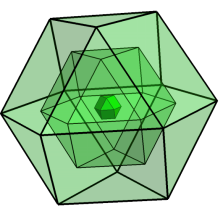 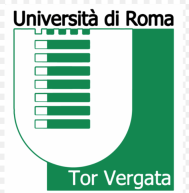 Maurizio Passacantando Dipartimento di scienze fisiche e chimiche, Università dell’AquilaTitle “Chemical vapor deposition growth of carbon nanotubes: characterization and applications” 6 November 2020, 3.00pmLiv Hornekær Department of Physics and Astronomy & interdisciplinary Nanoscience Center- iNANO, Aarhus University, Denmark Title “Engineering the Electronic and Chemical Properties of Graphene via Functionalization and Intercalation”  16 November 2020, 3.30 pmNicola Marzari   École Polytechnique Fédérale de Lausanne, SwitzerlandTitle “The great acceleration in the design and discovery of novel materials” 14 December 2020, 3.30 pmJani Kotakoski Faculty of Physics, University of Vienna, AustriaTitle  “Atomic-scale manipulation of 2D materials”  20 January 2021, 3.30 pmStephan Hoffman  Division of Electrical Engineering, University of Cambridge, the United KingdomTitle “Integrated Crystal Growth of Advanced Nanomaterials: from model systems to integrated manufacturing”  11 February 2021, 3.30 pmJeffrey C. Grossman Department of Materials Science and Engineering, Massachusetts Institute of Technology, Massachusetts, USA Title “Materials Innovation for Energy and Water”  18 March 2021, 3.30 pmMarco Bernardi  Applied Physics and Materials Science, Caltech Institute of Technology, California, USATitle “Electron dynamics in materials from first principles”  15 April 2021, 4.00 pm  